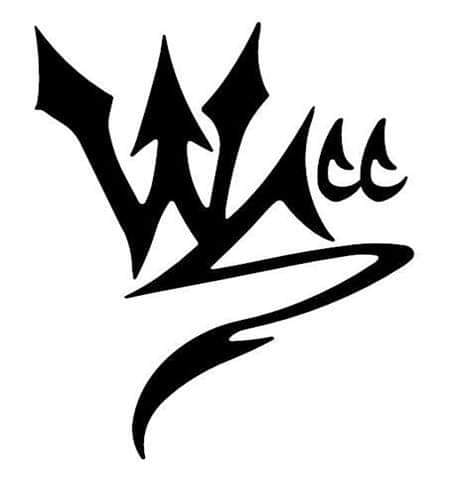 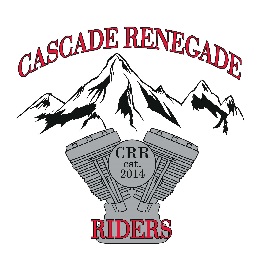 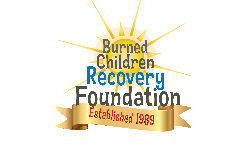 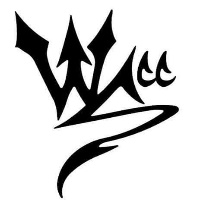 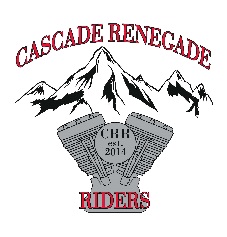 Player NameEmail/PhoneAttendingSocial & DinnerY/N#1#2#3#4#5#6#7#8#9#10#11#12